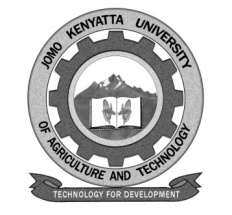                                                   W1-2-60-1-6JOMO KENYATTA UNIVERSITY OF AGRICULTURE AND TECHNOLOGYUNIVERSITY EXAMINATIONS 2014/2015THIRD YEAR SPECIAL/SUPPLEMENTARY EXAMINATION FOR THEDEGREE OF BACHELOR BUSINESS INFORMATION TECHNOLOGY/ BACHELOR OF BUSINESS AND OFFICE MANAGEMENTBIT 2119:/HBT 2301 MANAGEMENT INFORMATION SYSTEMSDATE:   AUGUST 2015						     TIME: 2 HOURSINSTRUCTIONS:	ANSWER QUESTION ONE AND ANY OTHER TWO QUESTIONSQUESTION ONE (30 MARKS)Define the following terms:							[5 marks]Information systemManagement information system (MIS)DataTransactionBusiness processList FOUR benefits accrued from using a supply chain management system.	[4 marks]Illustrate how information systems cut across the business/organization along functional units and the  different levels in an organization.		[3 marks]Describe the FOUR components of a computer based information system.	[4 marks]		Using relevant examples, distinguish between operating system software and application software.						[3 marks]Describe TWO types of vulnerabilities to information systems and possible mitigation measures to guard against them.					[4 marks]QUESTION TWO (20 MARKS)With proper examples; explain THREE forms of E-commerce.			[6 marks]Describe online transaction processing and batch processing.			[4 marks]Name the first THREE stages of e-government, with examples of servicesoffered, name one government site that is at the third stage.		[10 marks]QUESTION THREE (20 MARKS)Demonstrate how organizations can gain competitive advantage through information system.								[10 marks]Explain FIVE benefits of business processing engineering.			[10 marks]QUESTION FOUR (20 MARKS)Explain FOUR types of organizational changes enabled by Information Technology.									[8 marks]Explain THREE threats/risks to information system security and recommendation for each one of them.						[6 marks]Explain the value of chain analysis model.					[6 marks]